IRCMS Fellowship Program Application Form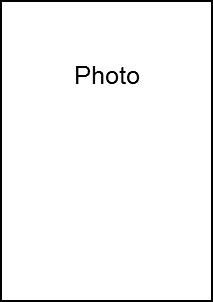 Personal InformationDesired laboratory in IRCMS or PI’s nameSituation of applying for degree programs of Graduate School of Medical Sciences, Kumamoto University□Already submitted (Master)  □Already submitted (Doctor) □Preparing documents/will submit by deadlineSituation of applying for other scholarship and fellowship□Yes  □NoPlease describe (1) the research topics you are interested in, (2) what you wish to accomplish at IRCMS and (3) your future plan after receiving your degree (Be as detailed and specific as possible). Please add lines if necessary.Curriculum VitaeName (LAST, First, Other):Contact InformationAddress:Tel/Cell:E-mail: PERSONAL DETAILSDate of Birth: (YYYY/MM/DD)Nationality/ CitizenshipGender:EDUCATION: *tertiary level only, do not include high school level of educationPlease include dates (YYYY/MM), Major, and details of degrees, location, training and certification.EMPLOYMENT HISTORYList in chronological order, including position details and dates (YYYY/MM)OTHER QUALIFICATIONSComputer Skills, Languages, etc.List of PublicationsName (LAST, First, Other)*Please give your full name exactly as in your passport.(LAST)(LAST)(First, Other)(First, Other)NationalityDate of Birth (M/D/Y)GenderGenderContact InformationCurrent addressContact InformationMailing addressContact InformationTelContact InformationE-mailCurrent PositionAffiliationCurrent PositionJob TitleMost recent academic degreeUniversity/CollegeMost recent academic degreeType of degree□Doctor □Master □Bachelor □Other (                 )Most recent academic degreeGraduation Date□Expected / □Actual(Month)           (Day)           (Year)           GPA in the last degreeGPA in the last degreeEnglish ScoreIELTSEnglish ScoreTOEFLEnglish ScoreOthersNumber of publications(only in the journal which has impact factor)Number of publications(only in the journal which has impact factor)Number (          )*Please list the publications in the last page of this format.【The name of the scholarship】